INSTITUCIÓN EDUCATIVA ANTONIO NARIÑO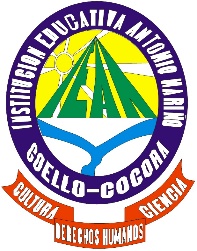                              Registro Educativo No. 10012476 – DANE  273001002844 – NIT. 809002779 – 2                                       RESOLUCIÓN APROBACIÓN ESTUDIOS No. 71.003052 de Noviembre  19 de 2013                                    Corregimiento 03 Coello – Cocora Municipio de IbaguéESTRATEGIAS DE APOYO COMPLEMENTARIAS (SABER – HACER – SER)PERIODO:  CUARTO    GRADO: SÉPTIMO________________________          _________________________      __________________________     ESTUDIANTE       	                        ACUDIENTE                                 DOCENTE                     INSTITUCIÓN EDUCATIVA ANTONIO NARIÑO                             Registro Educativo No. 10012476 – DANE  273001002844 – NIT. 809002779 – 2                                       RESOLUCIÓN APROBACIÓN ESTUDIOS No. 71.003052 de Noviembre  19 de 2013                                    Corregimiento 03 Coello – Cocora Municipio de IbaguéESTRATEGIAS DE APOYO COMPLEMENTARIAS (SABER – HACER – SER)PERIODO:  CUARTO    GRADO: OCTAVO________________________          _________________________      __________________________     ESTUDIANTE       	                        ACUDIENTE                                 DOCENTE                     INSTITUCIÓN EDUCATIVA ANTONIO NARIÑO                             Registro Educativo No. 10012476 – DANE  273001002844 – NIT. 809002779 – 2                                       RESOLUCIÓN APROBACIÓN ESTUDIOS No. 71.003052 de Noviembre  19 de 2013                                    Corregimiento 03 Coello – Cocora Municipio de IbaguéESTRATEGIAS DE APOYO COMPLEMENTARIAS (SABER – HACER – SER)PERIODO:  CUARTO    GRADO: NOVENO________________________          _________________________      __________________________     ESTUDIANTE       	                        ACUDIENTE                                 DOCENTE                     INSTITUCIÓN EDUCATIVA ANTONIO NARIÑO                             Registro Educativo No. 10012476 – DANE  273001002844 – NIT. 809002779 – 2                                       RESOLUCIÓN APROBACIÓN ESTUDIOS No. 71.003052 de Noviembre  19 de 2013                                    Corregimiento 03 Coello – Cocora Municipio de IbaguéESTRATEGIAS DE APOYO COMPLEMENTARIAS (SABER – HACER – SER)PERIODO:  CUARTO    GRADO: DÉCIMO________________________          _________________________      __________________________     ESTUDIANTE       	                        ACUDIENTE                                 DOCENTE                     INSTITUCIÓN EDUCATIVA ANTONIO NARIÑO                             Registro Educativo No. 10012476 – DANE  273001002844 – NIT. 809002779 – 2                                       RESOLUCIÓN APROBACIÓN ESTUDIOS No. 71.003052 de Noviembre  19 de 2013                                    Corregimiento 03 Coello – Cocora Municipio de IbaguéESTRATEGIAS DE APOYO COMPLEMENTARIAS (SABER – HACER – SER)PERIODO:  CUARTO    GRADO: DÉCIMO________________________          _________________________      __________________________     ESTUDIANTE       	                        ACUDIENTE                                 DOCENTE                     INSTITUCIÓN EDUCATIVA ANTONIO NARIÑO                             Registro Educativo No. 10012476 – DANE  273001002844 – NIT. 809002779 – 2                                       RESOLUCIÓN APROBACIÓN ESTUDIOS No. 71.003052 de Noviembre  19 de 2013                                    Corregimiento 03 Coello – Cocora Municipio de IbaguéESTRATEGIAS DE APOYO COMPLEMENTARIAS (SABER – HACER – SER)PERIODO:  CUARTO    GRADO: UNDÉCIMO________________________          _________________________      __________________________        ESTUDIANTES   	                        ACUDIENTE			ESTUDIANTEESTUDIANTE: FECHA: 01 de Noviembre 2019AREA / ASIGNATURA: CIENCIAS NATURALES - QUÍMICADOCENTE: DIANA MILENA ESTUPIÑÁN LÓPEZDESEMPEÑOS O LOGROS CON DIFICULTADES:Describe los componentes y propiedades del suelo, el aire como los factores abióticos de los Ecosistemas. (CICLO-BIOGEOQUIMICOS).ACTIVIDADES A REALIZAR POR EL ESTUDIANTE:Realizar un informe sobre la feria y la ciencia.Presentar un friso explicando LOS CICLOS BIOGEOQUIMICOSRealizar una exposición explicando LOS CICLOS BIOGEOQUIMICOSFECHA DE PRESENTACIÓN DE ACTIVIDADES:  18 de N0viembre 2019  HORA:  7:00A.MRESULTADO FINAL DE LA PRUEBA: DESEMPEÑO: ________________________          VALORACIÓN: ________________________FECHA: OBSERVACIONES:ESTUDIANTE: FECHA: 01 de Noviembre 2019AREA / ASIGNATURA: CIENCIAS NATURALES - QUÍMICADOCENTE: DIANA MILENA ESTUPIÑÁN LÓPEZDESEMPEÑOS O LOGROS CON DIFICULTADES:Describe los componentes y propiedades del suelo, el aire como los factores abióticos de los Ecosistemas. (CICLO-BIOGEOQUIMICOS).ACTIVIDADES A REALIZAR POR EL ESTUDIANTE:Realizar un informe sobre la feria y la ciencia.Presentar un friso explicando LOS CICLOS BIOGEOQUIMICOSRealizar una exposición explicando LOS CICLOS BIOGEOQUIMICOSFECHA DE PRESENTACIÓN DE ACTIVIDADES:  18 de N0viembre 2019  HORA:  7:00A.MRESULTADO FINAL DE LA PRUEBA: DESEMPEÑO: ________________________          VALORACIÓN: ________________________FECHA: OBSERVACIONES:ESTUDIANTE: FECHA: 01 de Noviembre 2019AREA / ASIGNATURA: CIENCIAS NATURALES - BIOLOGÍADOCENTE: DIANA MILENA ESTUPIÑÁN LÓPEZDESEMPEÑOS O LOGROS CON DIFICULTADES:Explicar la variabilidad en las poblaciones y la diversidad biológica como consecuencia de estrategias de reproducción, cambios genéticos y selección natural.Proponer y exponer un experimento para la feria y la ciencia.Explicar la importancia de las frutas en la vida saludable del ser humano en la actividad de Fruto-terapia.ACTIVIDADES A REALIZAR POR EL ESTUDIANTE:Realizar un proyecto para la feria de la ciencia y exponerlo, explicando el fenómeno físico químico o biológico que se presente.Realizar una exposición sobre los desórdenes alimenticios y la vida saludable del ser humano.Presentar un friso explicando la clasificación de las especies (taxonomía)Realizar una exposición explicando las teorías de la evolución.FECHA DE PRESENTACIÓN DE ACTIVIDADES:  18 de N0viembre 2019  HORA:  7:00A.MRESULTADO FINAL DE LA PRUEBA: DESEMPEÑO: ________________________          VALORACIÓN: ________________________FECHA: OBSERVACIONES:ESTUDIANTE: FECHA: 01 de Noviembre 2019AREA / ASIGNATURA: CIENCIAS NATURALES DOCENTE: DIANA MILENA ESTUPIÑÁN LÓPEZDESEMPEÑOS O LOGROS CON DIFICULTADES:Proponer y exponer un experimento para la feria y la ciencia.Explicar la importancia de las frutas en la vida saludable del ser humano en la actividad de Fruto-terapia.Analiza la influencia de los medios tecnológicos en la educación sexual de los chicos y chicas de la comunidad educativaACTIVIDADES A REALIZAR POR EL ESTUDIANTE:Realizar un ensayo sobre la influencia de la tecnología en la sexualidad de los jóvenes. (hoja examen)Realiza un friso sobre las desventajas de la internet en la educación sexual de los jóvenes.En un programa de radio (siendo usted un locutor) explicar los beneficios de la tecnología en la educación sexual de los jóvenes).FECHA DE PRESENTACIÓN DE ACTIVIDADES:  18 de N0viembre 2019  HORA:  7:00A.MRESULTADO FINAL DE LA PRUEBA: DESEMPEÑO: ________________________          VALORACIÓN: ________________________FECHA: OBSERVACIONES:ESTUDIANTE: FECHA: 01 de Noviembre 2019AREA / ASIGNATURA: CIENCIAS NATURALES - QUÍMICADOCENTE: DIANA MILENA ESTUPIÑÁN LÓPEZDESEMPEÑOS O LOGROS CON DIFICULTADES:Proponer y exponer un experimento para la feria y la ciencia.Explicar la importancia de las frutas en la vida saludable del ser humano en la actividad de Fruto-terapia.Explica la formación característica de los enlaces químicos a través de ejemplos, para que posteriormente los aplique a la solución de ejercicios, específicamente en la formación de compuestos inorgánicos como los óxidos, ácidos, sales y las bases.ACTIVIDADES A REALIZAR POR EL ESTUDIANTE:Realizar un proyecto para la feria de la ciencia y exponerlo, explicando el fenómeno físico químico o biológico que se presente.Realizar una exposición sobre los desórdenes alimenticios y la vida saludable del ser humano.Presentar un friso explicando las generalidades y propiedades de los hidróxidos.Realizar una exposición sobre la nomenclatura de los hidróxidos.FECHA DE PRESENTACIÓN DE ACTIVIDADES:  18 de N0viembre 2019  HORA:  7:00A.MRESULTADO FINAL DE LA PRUEBA: DESEMPEÑO: ________________________          VALORACIÓN: ________________________FECHA: OBSERVACIONES:ESTUDIANTE: FECHA: 01 de Noviembre 2019AREA / ASIGNATURA: CIENCIAS NATURALES - QUÍMICADOCENTE: DIANA MILENA ESTUPIÑÁN LÓPEZDESEMPEÑOS O LOGROS CON DIFICULTADES:Proponer y exponer un experimento para la feria y la ciencia.Explicar la importancia de las frutas, propiedades en la vida saludable del ser humano en la actividad de Fruto-terapia.Entiende y aplica la nomenclatura, propiedades y obtención de bio-compuestos por medio del planteamiento de fórmulas y ecuaciones para ejemplarizar los nombres y comportamiento químico de estas sustancias.ACTIVIDADES A REALIZAR POR EL ESTUDIANTE:Realizar un proyecto para la feria de la ciencia y exponerlo, explicando el fenómeno físico químico o biológico que se presente.Realizar una exposición sobre las frutas (propiedades, cultivos, importancia para el ser humano) debe preparar  7 productos con la fruta correspondientePresentar un friso explicando las generalidades y propiedades de los bio-compuestos.Realizar una exposición sobre los bio-compuestos (usos – aplicación en la medicina -  obtención, importancia para el ser humano).FECHA DE PRESENTACIÓN DE ACTIVIDADES:  18 de N0viembre 2019  HORA:  7:00A.MRESULTADO FINAL DE LA PRUEBA: DESEMPEÑO: ________________________          VALORACIÓN: ________________________FECHA: OBSERVACIONES: